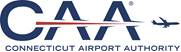 Bradley International Airport Master PlanNotice of Public Information MeetingSeptember 12, 2017NOTICE IS HEREBY GIVEN that the Connecticut Airport Authority (CAA) will be holding a Public Information Meeting for the Bradley International Airport Master Plan Update. At this meeting, information on the overall study will be presented, with the opportunity for the public to ask questions and provide comments.The meeting will include a presentation of the airport facilities, activity forecasts, and potential upgrades and improvements for each airport component. A second public meeting will be held later in the planning process, following release of the draft master plan report. For additional information please visit the project website: www.bradley-planning.com.Date:Tuesday, September 12, 2017Time:6 PM to 8 PMLocation:New England Air Museum36 Perimeter Road, Windsor Locks, CT 06096.